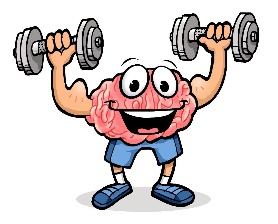 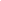 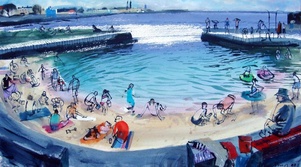 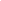 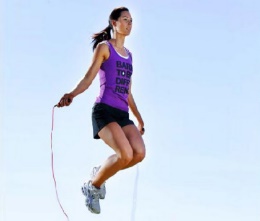 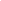 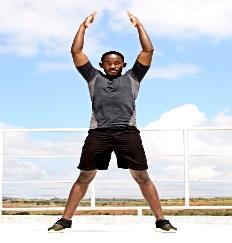   ARE YOU UP FOR THE CHALLENGE?You are going to travel from Knocklyon to Dún Laoghaire for a virtual swim in the sea! It is 16 kms-ish. Can you make it by Friday 15th May for a virtual swim in the sea with everyone in your class? Here is how you can make your way. Each of the activities are worth steps and what do steps make - kilometres!  Write in what you do each day and how far you have travelled. On Friday 15th May, perhaps you could take a funny photo of yourself ‘at the seaside’.Remember that some step counters can give you steps when you shake your arm so be careful to only count real steps. Good Luck!Around 1,500 steps = 1kmAround 700 skips with a skipping rope = 1kmYou could count the steps from the back door to the end of the garden/around the garden. You could count how many stairs you have and run up and down as many times as you can. Push ups, high knees, burpees and jumping jacks each count as a step.ACTIVITIESHOW FAR IN METERS?HOW FAR IS LEFT?Mon 4thTues 5thWed 6thThurs 7thFri 8th SAT 9th SUN 10th Mon 11th Tues 12thWed 13thThurs 14thFRIDAY 15th of MAY